AULA 05 REMOTA – 22/03 A 26/03.OI CRIANÇAS TUDO BEM? ESPERO QUE SIM. SEGUE ABAIXO NOSSA ATIVIDADE PARA ESTA SEMANA, BOM TRABALHO!!!EM CADA PALAVRA CONTEM O NÚMERO DE LETRAS, VOGAIS E CONSOANTES QUE A PALAVRA UTILIZA, REGISTREM DENTRO DOS CÍRCULOS ABAIXO. CASA	NÚMEROS	VOGAL	CONSOANTEJANELA	NÚMEROS	VOGAL	CONSOANTE	NÚMEROS	VOGAL	CONSOANTEJARDIMROSA 	NÚMEROS	VOGAL	CONSOANTE	NÚMEROS	       VOGAL	        CONSOANTECAMÉLIA	NÚMEROS	         VOGAL                    CONSOANTE                   JASMIMBOLA 	NÚMEROS	VOGAL	CONSOANTEBONECA 	NÚMEROS	VOGAL	CONSOANTE	NÚMEROS	         VOGAL                    CONSOANTE                   PATINS	NÚMEROS	       VOGAL	        CONSOANTEBOLO	NÚMEROS	         VOGAL                    CONSOANTE                   MINGAU	NÚMEROS	         VOGAL                    CONSOANTE                   PUDIM2- PARA FINALIZAR JUNTE AS SILABAS, FORME A PALAVRA E FAÇA UM DESENHO PARA REPRESENTAR CADA PALAVRA.CA-SA=JA-NE-LA=	JAR-DIM=                    	                                      RO-SA=	CA-MÉ-LI-A=JAS-MIM=BO-LA=BO-NE-CA=PA-TINS=BO-LO=MIN-GA-U=PU-DIM=Escola Municipal de Educação Básica Augustinho Marcon.Catanduvas, 2021.Diretora: Tatiana Bittencourt Menegat. Assessora Técnica Pedagógica: Maristela Apª. Borella Baraúna.Assessora Técnica Administrativa: Margarete Petter Dutra.Professoras:  Mônica S.G. BressanelliDisciplina: PROSEDI2º ano.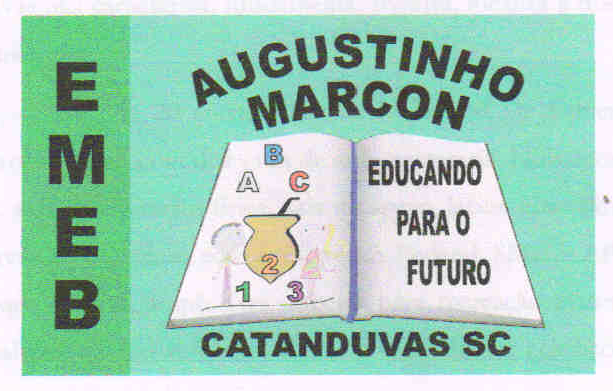 